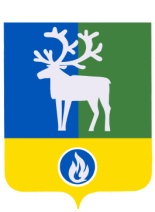 СЕЛЬСКОЕ ПОСЕЛЕНИЕ ПОЛНОВАТБЕЛОЯРСКИЙ РАЙОНХАНТЫ-МАНСИЙСКИЙ АВТОНОМНЫЙ ОКРУГ – ЮГРААДМИНИСТРАЦИЯ СЕЛЬСКОГО ПОСЕЛЕНИЯПОСТАНОВЛЕНИЕот   20 февраля  2012  года					                                                    № 19   О   разрешении изменения одного вида разрешенного использования земельного участка на другой вид такого использования           В соответствии со статьей 39 Градостроительного кодекса Российской Федерации от  № 190-ФЗ, подпунктом 3 пункта 1 статьи 4 Федерального закона от  № 191-ФЗ «О введении в действие Градостроительного кодекса», учитывая заключение по результатам публичных слушаний от 20 февраля 2012 года п о с т а н о в л я ю:	1. Разрешить изменение  вида разрешенного использования земельного участка площадью 8754 квадратных метров с кадастровым номером 86:0010101:181, расположенного по адресу: Ханты-Мансийский автономный округ – Югра, село Полноват, улица Пермякова, участок № 1, с ранее установленного вида разрешенного использования - «для эксплуатации школы», на другой  вид такого использования – «для строительства участковой больницы в селе Полноват Белоярского района».	2. Опубликовать настоящее постановление в газете «Белоярские вести».        	3. Контроль за выполнением постановления оставляю за собой.Глава сельского поселения Полноват                                                                      Л.А.Макеева                                    